WATER QUALITY REPORT CARD – SUMMARY TABLEWATER QUALITY REPORT CARD – DETAILED TABLE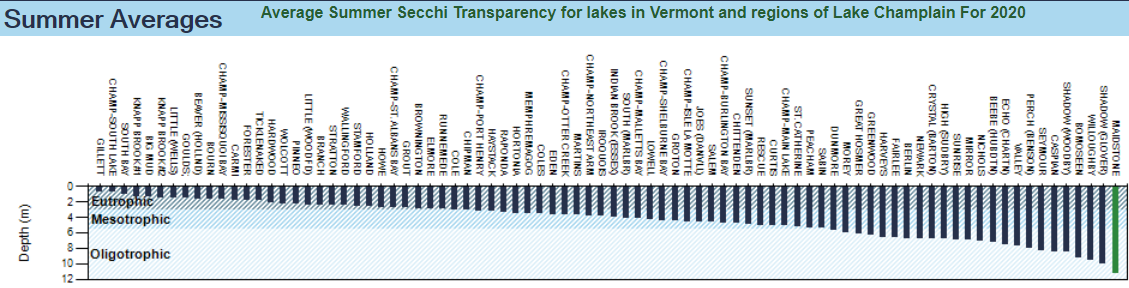 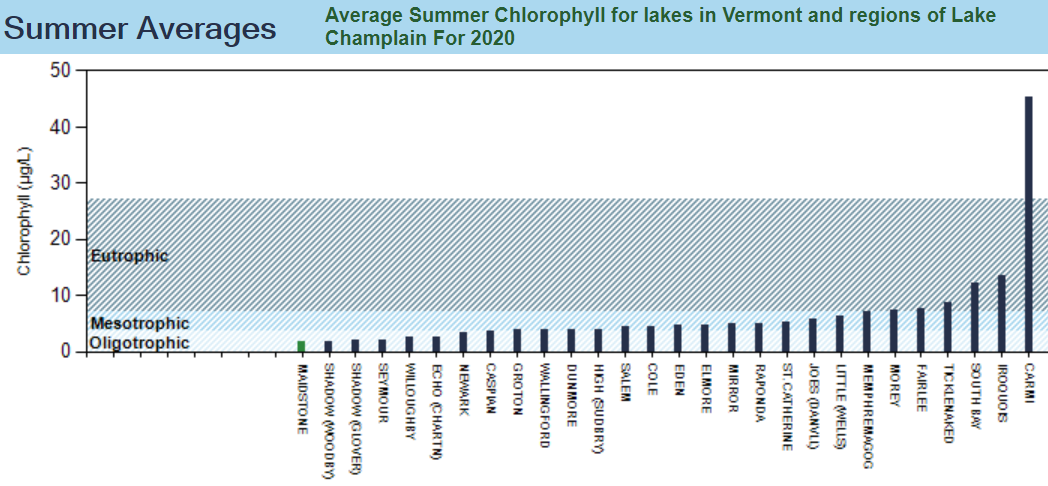 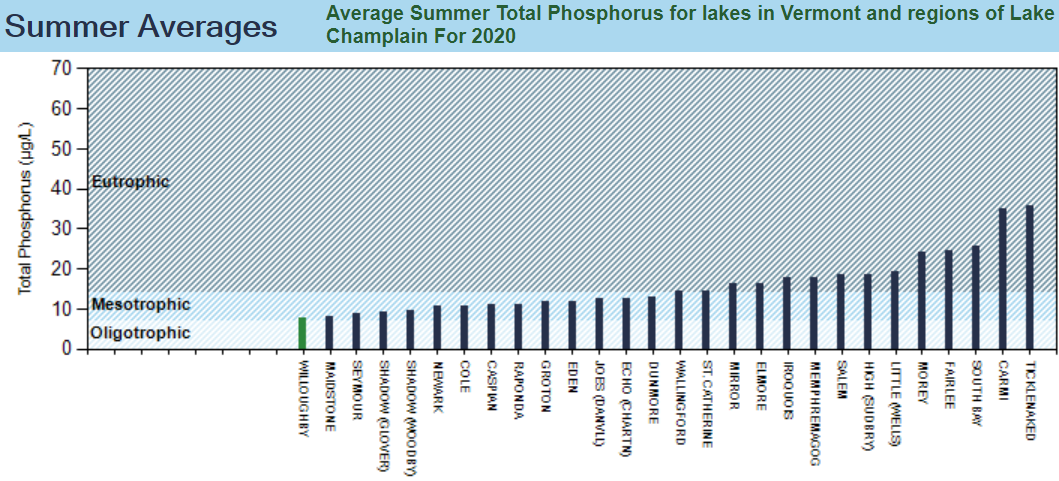 National Oceanic and Atmospheric Administration (NOAA) Online Weather Data for Vermont:2020 Status or Long-Term Trend2020 Mean Secchi DepthLong-Term Secchi Depth Trend2020 Mean Chlorophyll-aLong-Term Chlorophyll-a Trend2020 Mean Total PhosphorusLong-Term Total Phosphorus TrendImproving (# of lake sites)31124584No Trend (# of lake sites)532043030Deteriorating (# of lake sites)1792051616Insufficient Data (# of lake sites)1919319322Total (# of lake sites)727227722772Lake Site (highlighted lakes have internal phosphorus loading influencing samples) Lake Area (acres)2020 Mean Secchi Depth (m)Long-Term Mean Secchi Depth (m)Long-Term Secchi Depth Trend2020 Mean Chlorophyll-a (ug/l)Long-Term Mean Chlorophyll-a (ug/l)Long-Term Chlorophyll-a Trend2020 Mean Total Phosphorus (ug/l)Long-Term Mean Total Phosphorus (ug/l)Long-Term Total Phosphorus TrendBEEBE (HUBDTN)112.47.17DeterioratingNA3.1No TrendNA13.1No TrendBERLIN289.67.17.4Insufficient DataNANAInsufficient DataNANAInsufficient DataBOMOSEEN2415.19.27.4ImprovingNA1.6No TrendNA12.4DeterioratingBROWNINGTON137.52.93Insufficient DataNANAInsufficient DataNANAInsufficient DataCARMI1415.21.82.1Improving4517.3No Trend35.131No TrendCASPIAN789.88.47.7No Trend3.62.1No Trend11.310.9DeterioratingChamplain #10 (Outer Malletts Bay)13591.34.24.7DeterioratingNA3.6No TrendNA12.9No TrendChamplain #11 (Inner Malletts Bay)13591.344.6DeterioratingNA3.7No TrendNA12.4DeterioratingChamplain #29 (Inner Carry Bay)57635.13.13No TrendNA7.9DeterioratingNA30.4DeterioratingLake Site (highlighted lakes have internal phosphorus loading influencing samples) Lake Area (acres)2020 Mean Secchi Depth (m)Long-Term Mean Secchi Depth (m)Long-Term Secchi Depth Trend2020 Mean Chlorophyll-a (ug/l)Long-Term Mean Chlorophyll-a (ug/l)Long-Term Chlorophyll-a Trend2020 Mean Total Phosphorus (ug/l)Long-Term Mean Total Phosphorus (ug/l)Long-Term Total Phosphorus TrendChamplain #30 (Alburg Bridge)8482.222DeterioratingNA14DeterioratingNA43.5DeterioratingChamplain #37 (Outer Carry Bay)20882.24.74No TrendNA6.1No TrendNA20.5No TrendChamplain #38 (Town Farm Bay)5179.73.12.7No TrendNA7.9No TrendNA25.5No TrendChamplain #40 (Burlington - North Beach)3296.94.94.5No TrendNA5.1No TrendNA16.6No TrendChamplain #41 (Queneska Island)40368.24.44.3No TrendNA4.9No TrendNA15.9No TrendCHIPMAN79.63 (hits bottom)3 (hits bottom)Insufficient DataNA3No TrendNA12.9DeterioratingCHITTENDEN7484.84.3Insufficient DataNANAInsufficient DataNANAInsufficient DataCOLE41.43 (hits bottom)3 (hits bottom)Insufficient Data4.12.4Deteriorating (No Trend in 2019)10.49.4No TrendCOLES106.83.63.4No TrendNA3No TrendNA10.2No TrendCOW MOUNTAIN9.43.1NAInsufficient DataNANAInsufficient DataNANAInsufficient DataCRYSTAL (BARTON)771.66.77.9No TrendNA1.7No TrendNANAInsufficient DataCURTIS76.25.24.9ImprovingNA7.3No TrendNA18.3No TrendDUNMORE1039.65.76.1Deteriorating43.4No Trend12.912.8DeterioratingECHO (CHARTN)546.57.57.8No Trend2.71.7No Trend12.79.6DeterioratingEDEN1983.64.1No Trend4.73.6No Trend11.911.7DeterioratingELMORE222.32.83No Trend4.84Improving16.415No TrendFAIRLEE461.86.36.1Deteriorating6.64.7No Trend23.415.6DeterioratingLake Site (highlighted lakes have internal phosphorus loading influencing samples) Lake Area (acres)2020 Mean Secchi Depth (m)Long-Term Mean Secchi Depth (m)Long-Term Secchi Depth Trend2020 Mean Chlorophyll-a (ug/l)Long-Term Mean Chlorophyll-a (ug/l)Long-Term Chlorophyll-a Trend2020 Mean Total Phosphorus (ug/l)Long-Term Mean Total Phosphorus (ug/l)Long-Term Total Phosphorus TrendFERN67.37.46.2ImprovingNA7.1Insufficient DataNA17.5Insufficient DataGILLETT310.9 (hits bottom)NA (hits bottom)Insufficient DataNA2.1Insufficient DataNA15.6Insufficient DataGOULDS (MUCKROSS)5.91.61.7Insufficient DataNA6.9Insufficient DataNA29Insufficient DataGREAT HOSMER146.56.15.5ImprovingNA8.8No TrendNA22.6No TrendGREENWOOD91.56.25.5ImprovingNA6.2No TrendNA17.4No TrendGROTON435.44.43.6No Trend (Deteriorating in 2019)3.84.1No Trend11.813No TrendHARVEYS357.26.15.8No TrendNA2.8ImprovingNA12.7No TrendHIGH (SUDBRY)17.56.87Insufficient Data44.9Insufficient Data18.520.3Insufficient DataHOLLAND329.12.83No TrendNA3.5No TrendNA9.5No TrendHORTONIA500.94.35.3ImprovingNA4.4No TrendNA15.8Insufficient DataINDIAN BROOK (ESSEX)57.54.34No TrendNA11.4No TrendNA19.8No TrendIROQUOIS2473.83.8No Trend13.510.7No Trend17.825ImprovingJOES (DANVLL)4054.64.5No Trend5.73No Trend12.418.9ImprovingKNAPP BROOK #127.21.41.3Insufficient DataNANAInsufficient DataNANAInsufficient DataKNAPP BROOK #2321.61.6Insufficient DataNANAInsufficient DataNANAInsufficient DataLITTLE (WELLS)1791.5 (hits bottom)NAInsufficient Data6.43No Trend19.316.2No TrendLOWELL93.44.24No TrendNA3.7No TrendNA12No TrendMAIDSTONE755.810.99.6Improving1.71.6Improving86.8DeterioratingLake Site (highlighted lakes have internal phosphorus loading influencing samples) Lake Area (acres)2020 Mean Secchi Depth (m)Long-Term Mean Secchi Depth (m)Long-Term Secchi Depth Trend2020 Mean Chlorophyll-a (ug/l)Long-Term Mean Chlorophyll-a (ug/l)Long-Term Chlorophyll-a Trend2020 Mean Total Phosphorus (ug/l)Long-Term Mean Total Phosphorus (ug/l)Long-Term Total Phosphorus TrendMARTINS80.43.73.4Insufficient DataNA2.5Insufficient DataNANAInsufficient DataMEMPHREMAGOG5929.33.43.6No Trend (Deteriorating in 2019)7.14.8No Trend17.819.2No TrendMIRROR87.86.97.9No Trend4.93.3No Trend16.215.3No TrendMOREY549.866.4No Trend7.46.4No Trend24.121.3DeterioratingNEWARK158.26.76No Trend3.32.6No Trend10.69.5No TrendNICHOLS167.56.87.3No TrendNA5.9No TrendNA11.6No TrendNORTON658.633.3Insufficient DataNANAInsufficient DataNANAInsufficient DataPEACHAM347.45.44.5No Trend (Deteriorating in 2019)NA3.9No TrendNA13.8No TrendPERCH (BENSON)25.18.17.3ImprovingNA2.5Insufficient DataNANAInsufficient DataRAPONDA123.83.4 (hits bottom)3.4 (hits bottom)No Trend52.6No Trend11.211.4ImprovingRESCUE189.24.84.1No TrendNA4.1No TrendNA11.6No TrendRUNNEMEDE62.82.9 (hits bottom)3.1 (hits bottom)Insufficient DataNA2.8DeterioratingNA15.7DeterioratingSABIN (WOODBURY)147.55.34.8No TrendNA4.5No TrendNA10.4Insufficient DataSALEM776.44.64.6No Trend4.33Deteriorating18.314.4DeterioratingSEYMOUR1777.28.38.1Deteriorating22.2Improving8.88.9No TrendSHADOW (GLOVER)217.39.97.9Improving2.22.3No Trend9.48.9DeterioratingSOUTH (MARLBR)68.54.14.4No TrendNANAInsufficient DataNANAInsufficient DataSOUTH BAY (MEMPHREMAGOG)709.73.41.7Insufficient Data7.16.8Insufficient Data17.822.9Insufficient DataLake Site (highlighted lakes have internal phosphorus loading influencing samples) Lake Area (acres)2020 Mean Secchi Depth (m)Long-Term Mean Secchi Depth (m)Long-Term Secchi Depth Trend2020 Mean Chlorophyll-a (ug/l)Long-Term Mean Chlorophyll-a (ug/l)Long-Term Chlorophyll-a Trend2020 Mean Total Phosphorus (ug/l)Long-Term Mean Total Phosphorus (ug/l)Long-Term Total Phosphorus TrendSPRING (SHRWBY)63.710.27.1No TrendNA11No TrendNA14.3No TrendST. CATHERINE885.45.15.1Deteriorating54.2No Trend14.614.9No TrendSTRATTON482.42.1No TrendNA7.4ImprovingNA10.9DeterioratingSUNRISE61.37.17.3DeterioratingNA2Insufficient DataNANAInsufficient DataSUNSET (MARLBR)97.655.4Insufficient DataNANAInsufficient DataNANAInsufficient DataTICKLENAKED5522.4Improving814No Trend35.928.3ImprovingVALLEY92.37.56.9ImprovingNA7.1No TrendNA31.1No TrendWALLINGFORD88.22.42.4Insufficient Data3.93.9Insufficient Data14.514.5Insufficient DataWILLOUGHBY1863.99.68No Trend2.51.4No Trend7.710.6No Trend (Deteriorating in 2019WOLCOTT72.62.22.4Insufficient DataNANAInsufficient DataNANAInsufficient Data